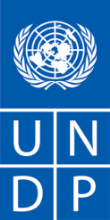 Anexo No. 2FORMULARIO DE PRESENTACIÓN DE COTIZACIONES POR PARTE DE LOS PROVEEDORES(La presentación de este formulario se realizará únicamente en papel de cartas con el membrete oficial del suministrador)Los abajo firmantes aceptamos en su totalidad los Términos y Condiciones Generales del PNUD, y por la presente nos ofrecemos a suministrar los elementos que se enumeran a continuación, de conformidad con las especificaciones y requisitos del PNUD con arreglo a la SdC con el número de referencia _SDC-71-2019__:CUADRO Nº 1: Oferta de suministro de bienes con arreglo a especificaciones técnicas y otros requisitosCUADRO Nº 2: Costos operacionales estimados (si procede)CUADRO Nº 3: Oferta de cumplimiento con otras condiciones y requisitos conexos Toda otra información que no hayamos facilitado automáticamente implica nuestra plena aceptación de los requisitos, términos y condiciones de la Solicitud de Cotización.[nombre de la persona autorizada por el suministrador][cargo][fecha]Favor firmar y sellar su formulario de presentación de propuesta o la misma no será considerada.Artículo nºDescripción/especificación de los bienesCantidadUnidad de MedidaPrecio UnitarioPrecio Total por artículo1Camioneta 4x4:Doble Cabina, Transmisión Automática,Tracción 4WD Diesel, Motor 3.2, 4 cilindros, turbo, Puertas: 4, Tracción: 4WD, Pasajeros: 5, Aire, Radio CD, Aux/MP3, Freno ABS.10 unidades (Por un período de 4 meses)2Furgoneta Taller: Furgoneta paso largo y techo alto, Transmisión Mecánica, Transmisión: Caja Manual 6 velocidades, Tracción 4WD Diesel, Motor 177CV, Aire, Radio.Requerimientos Obligatorios:Reemplazo en caso de avería o accidente en un plazo de 24 horas.Asistencia Vial 24/7, incluyendo accidentes, averias, cerrajeria, servicio de grua de ser necesario.Provision de Seguros sindeducible para cobertura parcial por colisión (CDW), cobertura en caso de robo, protección contra daños a terceros y propiedades, responsabilidad civil y fianza judicial, minimo de RD$5,000,000.00 de protección extendida. Se deberá asegurar ladisponibilidad simultanea de la cantidad de vehículos señalada por cada ítem.01 unidad (Por un período de 4 meses)Precio total de los bienesPrecio total de los bienesPrecio total de los bienesPrecio total de los bienes Añadir: Costo del transporte  Añadir: Costo del transporte  Añadir: Costo del transporte  Añadir: Costo del transporte  Añadir: Costo del seguro Añadir: Costo del seguro Añadir: Costo del seguro Añadir: Costo del seguro Añadir: Otros costos (especifíquense) Añadir: Otros costos (especifíquense) Añadir: Otros costos (especifíquense) Añadir: Otros costos (especifíquense)Cotización final y completa Cotización final y completa Cotización final y completa Cotización final y completa Lista de consumibles (incluyendo las piezas móviles, si procede)Consumo estimado en promedio Unidad de MedidaPrecio UnitarioPrecio Total por ArtículoSe indican a continuación otras informaciones que formarán parte de su cotización:Sus respuestasSus respuestasSus respuestasSe indican a continuación otras informaciones que formarán parte de su cotización:SíSe cumpliráNoSe cumpliráSi la respuesta es no, sírvase hacer una contrapropuestaTiempo de entrega estimadoValidez de la cotizaciónTodas las provisiones de los Términos y Condiciones Generales del PNUD Otros requisitos [sírvanse especificar]